Πληροφορίες:  Δεληγιαννίδου Σοφία Περιστέρα                                       	                                                         E-mail: logistics@teicm.grΤηλ.: 23510-20940                                                          ΚΑΤΕΡΙΝΗ   01-04 – 2019Fax: 23510-47860				       	  Α.Π.263  ΑΝΑΚΟΙΝΩΣΗΚατάθεση Εισηγητικής Έκθεσης από την Τριμελή Εισηγητική Επιτροπή για την πλήρωση μιας θέσης (1) Ε.Π., βαθμίδας Επίκουρου Καθηγητή με γνωστικό αντικείμενο «Σχεδιασμός και Ανάλυση Πολυεπίπεδων Εφοδιαστικών Αλυσίδων με χρήση δυναμικής συστημάτων »(APP9209) του Τμήματος Διοίκησης Συστημάτων Εφοδιασμού του ΤΕΙ Κεντρικής Μακεδονίας.Σύμφωνα με τις διατάξεις του άρθρου 34 του Ν.3848/2010 ανακοινώνεται ότι κατατέθηκε από την Τριμελή Εισηγητική Επιτροπή , στο πρωτόκολλο της Γραμματείας του Τμήματος Διοίκησης Συστημάτων Εφοδιασμού , σύμφωνα με τις διατάξεις της Υπουργικής απόφασης Φ.122.1/6/14241/Ζ2/ΦΕΚ225τΒ΄/31-01-2017 ,και  του άρθρου 19 του Ν. 4009/2011 όπως αντικαταστάθηκε με το άρθρο 70 παρ. 3 ε του Ν.4386/2016 και το άρθρο 4 του Ν.4405/2016, η αριθμ. πρωτ. 261/29.03.2019,  η Εισηγητική Έκθεση για την πλήρωση μιας (1) θέσης Ε.Π., βαθμίδας Επίκουρου Καθηγητή με γνωστικό αντικείμενο «Σχεδιασμός και Ανάλυση Πολυεπίπεδων Εφοδιαστικών Αλυσίδων με χρήση δυναμικής συστημάτων »(APP9209).Ο Πρόεδρος του ΤμήματοςΤριανταφύλλου ΔημήτριοςΚαθηγητής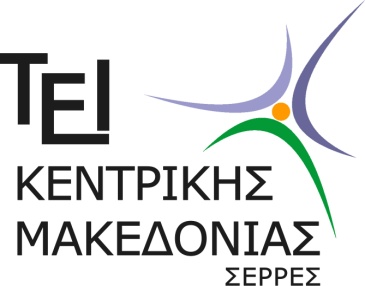 ΕΛΛΗΝΙΚΗ ΔΗΜΟΚΡΑΤΙΑΤΕΧΝΟΛΟΓΙΚΟ ΕΚΠΑΙΔΕΥΤΙΚΟ ΙΔΡΥΜΑ ΚΕΝΤΡΙΚΗΣ ΜΑΚΕΔΟΝΙΑΣΣΧΟΛΗ ΔΙΟΙΚΗΣΗΣ ΚΑΙ ΟΙΚΟΝΟΜΙΑΣΤΜΗΜΑ ΔΙΟΙΚΗΣΗΣ ΣΥΣΤΗΜΑΤΩΝ ΕΦΟΔΙΑΣΜΟΥΚΑΝΕΛΛΟΠΟΥΛΟΥ 2 – 60100 ΚΑΤΕΡΙΝΗ